REGIONAL FIRE & RESCUE DEPT.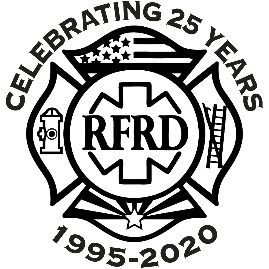 	“Serving You Today, to Protect Your Tomorrow”                  Application For Employment             (FORM MAY BE TYPED, SAVED AND PRINTED)Date of Application: Position Applied For: Referral Source:	Advertisement Friend  Relative  Walk-In	 			 		Employment Agency  Other: Name (First, Middle, Last): 	Address: 		NUMBER	STREET		CITY		STATE		ZIP CODESocial Security Number: 	Date of Birth: 							 Driver’s License Number:   Telephone: 	          								       Area CodePersonal E-Mail Address: Have you filed an application here before?	   Yes		 NoHave you ever been employed here before?	   Yes		 No   If Yes, please provide date: Are you employed now? 			 Yes		  NoMay we contact your present employer?	 Yes		  No		N/AAre you prevented from lawfully becoming employed in thiscountry because of Visa, or Immigration Status issue?		 Yes		No(Proof of citizenship or immigration status may be required upon employment)On what date would you be available for work? Are you available to work?	Full Time	Part-Time/Active ReserveHave you been convicted of a felony within the last 7 years? No		Yes(Conviction will not necessarily disqualify applicant from employment.)If yes, please explain. If additional space is needed please attach document to application: Do you have a Valid Driver’s License in Arizona?  No	Yes (Attach a Legible Copy).Veteran of the U.S. Military service?  Yes		No	If yes, Branch:  Other: (Please attach a copy of your DD-214 showing discharge status if you have prior Military Service).Indicate other languages you speak, read and/or write:		      FLUENT	        GOOD	         FAIR	SPEAK 						READ							WRITE					  Professional, trade, business or civic activities and offices held.(You may exclude those which indicate race, color, religion, sex or national origin): Give name, address and telephone number of three references who are not related to you andare not a previous employers.Employment Experience:Start with your present or last job.  Include military service assignments and volunteer activities.  Exclude organization names which indicate race, color, religion, sex or national origin. Please attach a Current Resume along with this application.1. Employer			        Telephone	Date Employed	Work Performed	    Job Title						Hrly Rt or Salary         Starting/Final	                Supervisor                   				           Reason for leaving	 2. Employer			        Telephone	Date Employed	Work Performed	    Job Title						Hrly Rt or Salary         Starting/Final	                Supervisor                   				           Reason for leaving	3. Employer			        Telephone	Date Employed	Work Performed	    Job Title						Hrly Rt or Salary         Starting/Final	                Supervisor                   				           Reason for leaving	4. Employer			        Telephone	Date Employed	Work Performed	    Job Title						Hrly Rt or Salary         Starting/Final	                Supervisor                   				           Reason for leaving	Education:  (High School Diploma or G.E.D. Required)School Names		High School: College: Professional or Tech School: 	            Last Yr. Completed: 456789101112   College: 1234   Pro/Tech:1234	Diploma/Degree(s):        Describe Course of Study: 	Describe specialized training, apprenticeship, skills, and extra-Curricular activities:		Honors Received:State any additional information you feel may be helpful to us in considering your application.Emergency Contact Information: (Include Name, Address, City, State, ZIP) Phone: Applicant’s Statement	By signing below, I authorize Regional Fire & Rescue Department, Inc., to obtain information concerning me, from former employers and from any person/persons I have provided as references, to verify all other information provided by me.  I release all concerned from all liability in connection therewith.  I understand that any false statement, misrepresentation or omission made by me on this application, or on any supplement thereto may result in my dismissal.  In consideration of my employment, I agree to conform to the guidelines of Regional Fire & Rescue Department, Inc., and I agree and understand that my employment and compensation can be terminated with or without cause or with or without notice at any time at the option of either myself, or Regional Fire & Rescue Department.  I understand that no supervisor or representatives of Regional Fire & Rescue has any authority to enter into any agreement for employment for a specified period of time, or make any agreement contrary to the foregoing. 			            Signature of Applicant		        DateFor Department Use Only	Arrange Written Exam, Physical Agility, Oral Interview  ____Yes  ____  No	Remarks:		  										Employed	____ Yes	____  No	Date of Employment 				Job Title 				    Hourly Rate/Salary 	  				By 								       							NAME AND TITLE					    DATEREGIONAL FIRE & RESCUE DEPARTMENT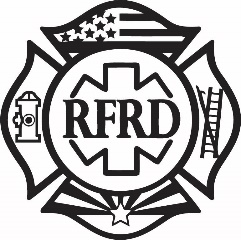 7951 W. McCartney Road, Casa Grande, Arizona 85194Phone: (520) 723-4680 Fax:  (520) 723-4681Please view our home page at:www.regionalfire.org-APPLICANT INSTRUCTION SHEET-Dear Applicant: When submitting your completed and legible (neatly hand written or typed) application, you must include the following “required” information:COPY OF SOCIAL SECURITY CARD.COPY OF CURRENT DRIVER LICENSE.CERTIFIED COPY OF CURRENT DRIVING RECORD 	(Can be obtained from the Arizona Dept. of Motor Vehicles)	**39 Month driving history required.PLEASE ATTACH ALL CERTIFICATES RELATED TO PUBLIC SERVICE EDUCATION, (i.e., POLICE, FIRE, EMT, MILITARY, ETC., IF YOU HAVE PREVIOUS EXPERIENCE, OR ARE A FORMER FIREFIGHTER.       (Please attach DD-214 if prior military).(Although previous experience may not be required of an entry level position, this will enhance any decision in the selection process for the firefighter applicant).  Previous experience may be a requirement for other full-time (career) positions, etc.“THE SELECTION PROCESS”1)  Successful Applicants will be scheduled to take a 125 question “General Knowledge” examination which involves; spelling, general mechanical, science, math, English and reading comprehension and a limited amount of firefighting related questions.2)  Successful applicants passing the written examination with a minimum score of 70%, will then be scheduled to participate in the “Physical Agility” examination to be held at Regional Fire.3)  Successful applicants will then participate in an “Oral Board Interview”. (Business attire is requested when attending the interview).4)  Successful applicants will then be required to participate in a “Urinalysis Drug Screen” which is held on a walk-in basis at a contracted medical screening facility with various locations available in Phoenix, Mesa, Casa Grande and Tucson.